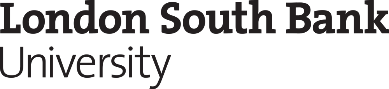 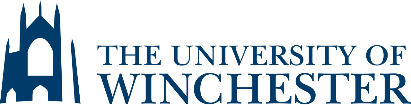 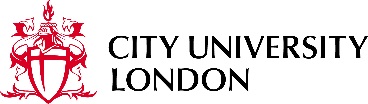 Research study: How credible are child witnesses?To take part in this research study, you must be eligible for jury service in the UK. To be eligible for jury service, you must meet the criteria listed in the box below. Eligibility for jury service:You could be selected to serve on a jury in the UK if you:Are aged between 18 and 69 years old;Are registered on your local government’s electoral register;Have lived in the UK, the Channel Isles or the Isle of Man for the last five years since you were 13 years old.You are disqualified from jury service if: You lack the mental capacity to do so. Mental capacity is the ability to make a decision for yourself. People who cannot do this are said to ‘lack capacity’ under the Mental Capacity Act 2005. This must be due to an impairment of or disturbance in the functioning of the mind or brain which may be due to illness, injury, learning disability, or mental health problems. To have capacity a person must be able to: Understand the information that is relevant to the decision they want to make. Retain the information long enough to be able to make the decision. Weigh up the information available to make the decision. Communicate the decision by any means. You are disqualified from jury service if you are currently on bail in criminal proceedings. You are also disqualified if:you have ever been sentenced to imprisonment for five years or moreIf you have been imprisoned at all in the last 10 years Do you meet the criteria for serving on a jury (please circle)?					Yes				NoNow we would like to ask some more questions about you…How old are you?_____ years oldWhat is your gender?Male		FemaleOther (please specify): What is your ethnicity?NOW WE WOULD LIKE YOU TO WATCH A SHORT VIDEO CLIP OF A CHILD BEING INTERVIEWED ABOUT AN EVENT THEY HAVE SEEN. The child in the video is assisted by an intermediary. Intermediaries facilitate communication with vulnerable people (e.g., children) in the criminal justice system.  Prior to interview, intermediaries conduct an assessment with the child. Based on this report (as well as other reports from professionals about the needs of the witness), the intermediary provides the interviewer with a report to enable the interviewer to effectively plan for the interview. The intermediary may also make other recommendations for the interview (e.g., the use of interview props such as pencils for drawing, the use or avoidance of particular language, how to ensure the witness stays calm and engaged). Intermediaries are also present during the interview to advise and assist with communication, if required.ONCE YOU HAVE WATCHED THE VIDEO, PLEASE ANSWER THE FOLLOWING QUESTIONS:Please circle the number that you feel best represents how accurate the child’s account wasPlease circle the number that you feel best represents how convincing the child was in their accountPlease circle the number that you feel best represents how confident the child appeared in what they said in their account Please circle the number that you feel best represents how confident the child appeared in their general demeanour Please circle the number that you feel best represents how competent the child appeared in their accountPlease circle the number that you feel best represents how honest the child appeared Please circle the number that you feel best represents how believable the child appearedPlease circle the number that you feel best represents how complete the child’s account appearedPlease circle the number that you feel best represents the child’s overall level of cognitive functioning (i.e., their ability to think, reason and remember)Please circle the number that you feel best represents the child’s capability to testifyPlease circle the number that you feel best represents how good this child was as a witness OVERALL 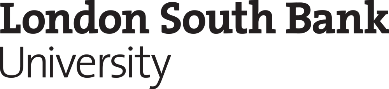 Thank you for taking part in this study. We just have a couple more quick questions for you…Did you guess that the child witness you were watching had autism before you read the debrief form (please circle)? 	Yes 		NoBefore taking part in this study, how much knowledge and/or experience would you say you had of autism (please circle one)?Please give details (if applicable): _______________________________________________________________________________________________________________________________________________________________________________________________________________Research study: How credible are child witnesses?To take part in this research study, you must be eligible for jury service in the UK. To be eligible for jury service, you must meet the criteria listed in the box below. Eligibility for jury service:You could be selected to serve on a jury in the UK if you:Are aged between 18 and 69 years old;Are registered on your local government’s electoral register;Have lived in the UK, the Channel Isles or the Isle of Man for the last five years since you were 13 years old.You are disqualified from jury service if: You lack the mental capacity to do so. Mental capacity is the ability to make a decision for yourself. People who cannot do this are said to ‘lack capacity’ under the Mental Capacity Act 2005. This must be due to an impairment of or disturbance in the functioning of the mind or brain which may be due to illness, injury, learning disability, or mental health problems. To have capacity a person must be able to: Understand the information that is relevant to the decision they want to make. Retain the information long enough to be able to make the decision. Weigh up the information available to make the decision. Communicate the decision by any means. You are disqualified from jury service if you are currently on bail in criminal proceedings. You are also disqualified if:you have ever been sentenced to imprisonment for five years or moreIf you have been imprisoned at all in the last 10 years Do you meet the criteria for serving on a jury (please circle)?					Yes				NoNow we would like to ask some more questions about you…How old are you?_____ years oldWhat is your gender?Male		FemaleOther (please specify): What is your ethnicity?NOW WE WOULD LIKE YOU TO WATCH A SHORT VIDEO CLIP OF A CHILD BEING INTERVIEWED ABOUT AN EVENT THEY HAVE SEEN. ONCE YOU HAVE WATCHED THE VIDEO, PLEASE ANSWER THE FOLLOWING QUESTIONS:1) Please circle the number that you feel best represents how accurate the child’s account wasPlease circle the number that you feel best represents how convincing the child was in their accountPlease circle the number that you feel best represents how confident the child appeared in what they said in their account Please circle the number that you feel best represents how confident the child appeared in their general demeanour Please circle the number that you feel best represents how competent the child appeared in their accountPlease circle the number that you feel best represents how honest the child appeared Please circle the number that you feel best represents how believable the child appearedPlease circle the number that you feel best represents how complete the child’s account appearedPlease circle the number that you feel best represents the child’s overall level of cognitive functioning (i.e., their ability to think, reason and remember)Please circle the number that you feel best represents the child’s capability to testifyPlease circle the number that you feel best represents how good this child was as a witness OVERALL Thank you for taking part in this study. We just have a couple more quick questions for you…Did you guess that the child witness you were watching had autism before you read the debrief form (please circle)? 	Yes 		NoBefore taking part in this study, how much knowledge and/or experience would you say you had of autism (please circle one)?Please give details (if applicable): _______________________________________________________________________________________________________________________________________________________________________________________________________________White BritishWhite IrishAny other White backgroundAsian or Asian BritishAsian IndianAsian PakistaniAsian BangladeshiAny other Asian backgroundBlack or Black BritishBlack CaribbeanBlack AfricanAny other Black backgroundMixed White and Black CaribbeanMixed White and Black AfricanMixed White and AsianAny other Mixed backgroundChinese Any  other Ethnic groupNot at all accurateExtremely accurate1234567Not at all convincingExtremely convincing1234567Not at all confidentExtremely confident1234567Not at all confidentExtremely confident1234567Not at all competentExtremely competent1234567Not at all honestExtremely honest1234567Not at all believableExtremely believable1234567Not at all completeVery complete1234567Very poor cognitive functioningExcellent cognitive functioning1234567Very poor capability to testify Excellent capability to testify1234567Not at all credibleExtremely credible12345671234567No knowledge or experienceNo knowledge or experienceExtensive knowledge or experienceExtensive knowledge or experienceWhite BritishWhite IrishAny other White backgroundAsian or Asian BritishAsian IndianAsian PakistaniAsian BangladeshiAny other Asian backgroundBlack or Black BritishBlack CarribeanBlack AfricanAny other Black backgroundMixed White and Black CarribeanMixed White and Black AfricanMixed White and AsianAny other Mixed backgroundChinese Any  other Ethnic groupNot at all accurateExtremely accurate1234567Not at all convincingExtremely convincing1234567Not at all confidentExtremely confident1234567Not at all confidentExtremely confident1234567Not at all competentExtremely competent1234567Not at all honestExtremely honest1234567Not at all believableExtremely believable1234567Not at all completeVery complete1234567Very poor cognitive functioningExcellent cognitive functioning1234567Very poor capability to testify Excellent capability to testify1234567Not at all credibleExtremely credible12345671234567No knowledge or experienceNo knowledge or experienceExtensive knowledge or experienceExtensive knowledge or experience